§5519.  Time of service, return and tender of feesWhen such writ is offered to the officer to whom it is directed, he shall receive it. On payment or tender of such sum as the court or justice thereof directs, he shall make due return thereof within 3 days if the place of return is within 20 miles of the place of imprisonment; if over 20 and less than 100 miles, within 7 days; and if more than 100 miles, within 14 days. If such writ was issued against such officer, on his refusal or neglect to deliver, on demand, to the applicant a copy of the precept by which he restrained the person of his liberty, in whose behalf application was made, then the officer shall obey the writ without payment or tender of expenses.The State of Maine claims a copyright in its codified statutes. If you intend to republish this material, we require that you include the following disclaimer in your publication:All copyrights and other rights to statutory text are reserved by the State of Maine. The text included in this publication reflects changes made through the First Regular and First Special Session of the 131st Maine Legislature and is current through November 1. 2023
                    . The text is subject to change without notice. It is a version that has not been officially certified by the Secretary of State. Refer to the Maine Revised Statutes Annotated and supplements for certified text.
                The Office of the Revisor of Statutes also requests that you send us one copy of any statutory publication you may produce. Our goal is not to restrict publishing activity, but to keep track of who is publishing what, to identify any needless duplication and to preserve the State's copyright rights.PLEASE NOTE: The Revisor's Office cannot perform research for or provide legal advice or interpretation of Maine law to the public. If you need legal assistance, please contact a qualified attorney.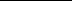 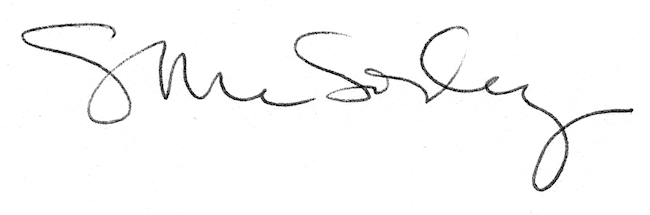 